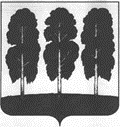 АДМИНИСТРАЦИЯ БЕРЕЗОВСКОГО РАЙОНАХАНТЫ-МАНСИЙСКОГО АВТОНОМНОГО ОКРУГА-ЮГРЫПОСТАНОВЛЕНИЕот  26.02.2024                                                                                                           № 151пгт. Березово Об утверждении комплексного плана мероприятий по снижению травматизма в результате несчастных случаев на производстве на территории муниципального образования Березовский район на 2024 год В целях повышения эффективности профилактической работы по предупреждению производственного травматизма и профессиональной заболеваемости на территории Березовского района, в соответствии с законом Ханты-Мансийского автономного округа – Югры от 27.05.2011 № 57-оз «О наделении органов местного самоуправления муниципальных образований Ханты-Мансийского автономного округа – Югры отдельными полномочиями в сфере трудовых отношений и государственными полномочиями в сфере трудовых отношений и государственного управления охраной труда»: 1. Утвердить комплексный план мероприятий по снижению травматизма в результате несчастных случаев на производстве на территории муниципального образования Березовский район на 2024 год (далее – план мероприятий) согласно приложению к настоящему постановлению.2. Разместить настоящее постановление на официальном веб-сайте органов местного самоуправления Березовского района.3.  Настоящее постановление вступает в силу после его подписания и распространяется на правоотношения возникшие с 01.01.2024.4.  Контроль за исполнением настоящего постановления возложить на заместителя главы Березовского района И.В. Чечеткину.И.о. главы района                                                                                       Г.Г. Кудряшов Приложение к постановлению администрации Березовского района  от 26.02.2024 № 151Комплексный план мероприятийпо снижению травматизма в результате несчастных случаев на производстве на территории муниципального образования Березовский район на 2024 год № п/пНаименование мероприятияСрок исполненияОтветственный исполнитель1234Проведение комиссий, заседаний, проведение обученияПроведение комиссий, заседаний, проведение обученияПроведение комиссий, заседаний, проведение обученияПроведение комиссий, заседаний, проведение обучения1.1Заседание межведомственной комиссии по охране труда при администрации Березовского района не реже 1 раза в квартал 2024 годаОтдел по труду и социальной политике Комитета спорта и социальной политики администрации Березовского района1.2Анализ докладов руководителей предприятий и организаций, осуществляющих деятельность на территории Березовского района, допустивших случаи производственного травматизма на заседании межведомственной комиссии по охране труда при администрации Березовского района1 квартал 2024 года, 3 квартал 2024 годаОтдел по труду и социальной политике Комитета спорта и социальной политики администрации Березовского района1.3Организация обучения по оказанию первой помощи пострадавшим на производстве. Проведение инструктажей по технике безопасности и охране труда. Приобретение стендов, наглядных материалов, научно-технической литературы для проведения инструктажей по охране трудав течение 2024 годаРуководители предприятий и организаций, осуществляющих деятельность на территории Березовского района (по согласованию)Проведение конкурсовПроведение конкурсовПроведение конкурсовПроведение конкурсов2.1Организация проведения муниципального этапа окружного конкурса работников организаций (учреждений, предприятий) Березовского района «Оказание первой помощи пострадавшим на производстве»в течение 2024 годаОтдел по труду и социальной политике Комитета спорта и социальной политики администрации Березовского района2.2Проведение районного интернет-фотоконкурса по охране труда «Безопасный труд в объективе – 2024»в течение 2024 годаОтдел по труду и социальной политике Комитета спорта и социальной политики администрации Березовского районаПодготовка аналитической информацииПодготовка аналитической информацииПодготовка аналитической информацииПодготовка аналитической информации3.1Разработка плана мероприятий по профилактике случаев производственного травматизма на предприятиях и в организациях, осуществляющих деятельность на территории Березовского районав течение 2024 года Руководители предприятий и организаций, осуществляющих деятельность на территории Березовского района(по согласованию)3.2Формирование списков предприятий и организаций, осуществляющих деятельность на территории Березовского района, в которых:- отсутствует служба охраны труда (ответственное лицо, на которое возложены обязанности по охране труда в организации);- работники не обучены по направлению охраны труда;- не проводилась специальная оценка условий трудамай 2024 годаОтдел по труду и социальной политике Комитета спорта и социальной политики администрации Березовского района3.3Подготовка информации о произведенных расходах на финансовое обеспечение предупредительных мер по сокращению производственного травматизма и профессиональных заболеваний, а также на медицинскую, социальную реабилитацию пострадавших на производстве3 квартал 2024 годаОтделение социального фонда России по Ханты-Мансийскому автономному округу - Югре (по согласованию)Проведение контрольных мероприятийПроведение контрольных мероприятийПроведение контрольных мероприятийПроведение контрольных мероприятий4.1Контроль за реализацией плана мероприятий по профилактике случаев производственного травматизма на предприятиях и в организациях, осуществляющих деятельность на территории Березовского районав течение 2024 годаОтдел по труду и социальной политике Комитета спорта и социальной политики администрации Березовского района4.2Осуществление контроля за соблюдением работодателями законодательства в области охраны трудав течение 2024 годаОбъединение работодателей Березовского района(по согласованию)